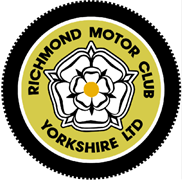 Richmond Motor Club Application for ACU Trials Championship Sponsorship 2019Please note that applicants must commit to ride the series.Please email your completed application to:secretary@richmondmotorclub.comOr post to:  Mrs Ros Brown, The Old Mill, Low Row, Richmond, North Yorkshire DL11 6NHCLOSING DATE:  28/02/2019Name:Address:Postcode:Postcode:Email Address:Contact Number:Which ACU Championship are you entering?  Please Tick OneRT Keedwell British Solo & Elite YouthBelle Trailers Youth A/B//C/DBelle Trailers Youth A/B//C/DBelle Trailers Ladies & GirlsBelle Trailers Ladies & GirlsS3 Parts Trials ChampionshipWhich ACU Championship are you entering?  Please Tick OneSignedDateParental Signature if under 18Date